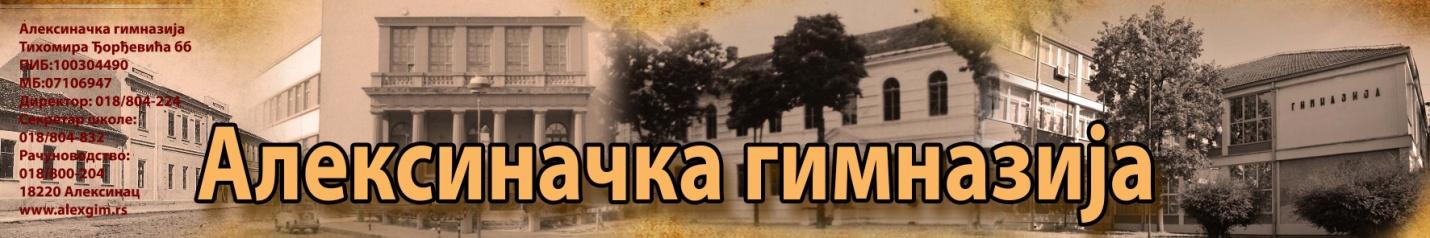 ПРИЈАВА МИНИ ПРОЈЕКТА ИЗ ИЗБОРНОГ ПРОГРАМА ПРИМЕЊЕНЕ НАУКЕ7. Међународна конференција о настави физике у средњим школамаАлексинац, 15-17. март 2019. годинеПрезиме и име ученика:Разред:Презиме и име ментора:Име школе, град, држава:E-mail:Контакт телефон:Назив пројекта:Прибор који се користи:Кратак опис: